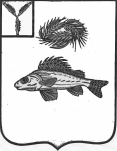                                                               СОВЕТ                    МУНИЦИПАЛЬНОГО ОБРАЗОВАНИЯ ГОРОД ЕРШОВ                           ЕРШОВСКОГО МУНИЦИПАЛЬНОГО РАЙОНА                                            САРАТОВСКОЙ ОБЛАСТИ(третьего созыва)РЕШЕНИЕот 26 марта 2018 года  № 67-365О комиссии Совета муниципального  образования город Ершов по соблюдению лицами, замещающими муниципальные должности, ограничений, запретов и исполнения ими обязанностей, установленных законодательством Российской Федерации о противодействии коррупции В соответствии с Федеральным законом от 6 октября 2003 года № 131-ФЗ «Об общих принципах организации местного самоуправления в Российской Федерации», Федеральным законом от 25 декабря 2008 года №273-ФЗ «О противодействии коррупции», руководствуясь Уставом муниципального образования город  Ершов  Ершовского муниципального района Саратовской области, Совет муниципального образования город Ершов, РЕШИЛ:         1. Утвердить Положение о комиссии Совета муниципального образования город Ершов по соблюдению лицами, замещающими муниципальные должности в органах местного самоуправления муниципального образования город  Ершов Ершовского муниципального района  Саратовской  области,  установленных законодательством запретов и ограничений,  урегулированию конфликта интересов, согласно Приложению 1.           2. Образовать   комиссию   Совета  муниципального образования город Ершов по соблюдению лицами, замещающими муниципальные должности в органах местного самоуправления муниципального образования город  Ершов Ершовского муниципального района Саратовской области, установленных законодательством запретов и ограничений, урегулированию конфликта интересов, утвердить ее состав  согласно Приложению 2.         3.    Решение   Совета  муниципального образования город Ершов от 29 февраля 2016 года № 34-205 «Об утверждении состава комиссии Совета муниципального образования город Ершов» признать утратившим силу.         4.Настоящее решение вступает в силу со дня официального опубликования.          5. Контроль исполнения настоящего решения возложить на постоянную комиссию Совета по местному самоуправлению, вопросам социальной сферы, законности, защите прав населения.Глава муниципального образования                                                 А.А.Тихов                                                                        Приложение 1                                                                   к решению Совета МО г.Ершов                                                                   от 26 марта 2018 года № 67- 365Положение
о комиссии Совета муниципального образования город Ершов по соблюдению лицами, замещающими муниципальные должности в органах местного самоуправления, муниципального образования город  Ершов Ершовского  муниципального района Саратовской области установленных законодательством запретов и ограничений, урегулированию конфликта интересовI. Общие положения     1.1. Положение о комиссии   Совета  муниципального образования город Ершов по соблюдению лицами, замещающими муниципальные должности в органах местного самоуправления муниципального образования город  Ершов Ершовского  муниципального района  Саратовской области, установленных законодательством запретов и ограничений,  урегулированию конфликта интересов (далее – Положение) регулирует правоотношения в сфере создания и деятельности комиссии Совета муниципального образования город Ершов в по соблюдению лицами, замещающими муниципальные должности в органах местного самоуправления муниципального образования город  Ершов Ершовского  муниципального района Саратовской области установленных законодательством запретов и ограничений,  урегулированию конфликта интересов (далее - Комиссия).Для целей настоящего Положения используется понятие «лицо, замещающее муниципальную должность», установленное Федеральным законом от 6 октября 2003 года № 131-ФЗ «Об общих принципах организации местного самоуправления в Российской Федерации».      1.2. Основной задачей Комиссии является:       а) проведение в порядке, определяемом настоящим Положением, проверки соблюдения лицами, замещающими муниципальные должности,  в органах местного самоуправления муниципального образования город  Ершов  Ершовского муниципального района Саратовской области (далее – лица, замещающие муниципальные должности) ограничений и запретов, установленных законодательством Российской Федерации, Уставом муниципального образования город  Ершов  Ершовского  муниципального района Саратовской области.      б) рассмотрение поступивших в Комиссию уведомлений лиц, замещающих муниципальные должности, о возникновении личной заинтересованности при исполнении полномочий, которая приводит или может привести к конфликту интересов.      1.3. Организационно-техническое и документационное обеспечение деятельности комиссии осуществляет аппарат Совета муниципального образования город Ершов.II. Образование и состав Комиссии      2.1. Комиссия образуется решением Совета муниципального  образования город  Ершов  Ершовского муниципального района Саратовской области (далее-Совет), которым утверждается ее персональный состав.     2.2. Комиссия формируется в составе пяти депутатов   Совета  на срок полномочий   Совета   соответствующего созыва.     2.3 Члены Комиссии избираются из состава Совета большинством голосов от численности депутатов, установленной Уставом муниципального образования город Ершов.      2.4. Председатель Комиссии, заместитель председателя Комиссии, секретарь Комиссии избираются на первом заседании Комиссии либо в случае выхода из состава Комиссии, в том числе в порядке ротации, - на очередном заседании Комиссии из числа членов Комиссии большинством голосов от установленного числа членов Комиссии.    2.5. Все члены Комиссии при принятии решений обладают равными правами.Раздел III.  Порядок проведения заседаний и организация деятельности  Комиссии   3.1.  Заседания Комиссии проводятся по мере необходимости.   3.2. Заседание Комиссии считается правомочным, если на нем присутствует не менее двух третей от установленного числа членов Комиссии.   3.3. Председатель Комиссии:   1) принимает решение о дате и времени проведения заседания Комиссии;   2) созывает очередные заседания Комиссии;   3) проводит заседания Комиссии;   4) организует деятельность Комиссии;   5) подписывает письма, запросы от имени Комиссии.В отсутствие председателя Комиссии его обязанности исполняет заместитель председателя Комиссии.   3.4. Секретарь Комиссии:   1) принимает документы;   2) доводит до членов Комиссии информацию о материалах, представленных на рассмотрение Комиссии;   3) оповещает членов Комиссии о предстоящем заседании;   4) ведет протоколы заседаний Комиссии.IV. Основные права и обязанности Комиссии    4.1. При осуществлении проверки, предусмотренной подпунктом «а» пункта 1.2 настоящего Положения, Комиссия вправе:    а) проводить беседу с лицом, замещающим муниципальную должность;    б) изучать представленные лицом, замещающим муниципальную должность дополнительные материалы, которые приобщаются к материалам проверки;    в) получать от лица, замещающего муниципальную должность, пояснения по представленным им материалам;   г) направлять в установленном порядке запрос в органы прокуратуры Российской Федерации, иные федеральные государственные органы, государственные органы субъектов Российской Федерации, территориальные органы федеральных государственных органов, органы местного самоуправления, на предприятия, в учреждения, организации и общественные объединения (далее - государственные органы и организации) о соблюдении лицом, замещающим муниципальную должность установленных ограничений;     д) наводить справки у физических лиц и получать от них информацию с их согласия.     4.2. В запросе, предусмотренном подпунктом «г» пункта 4.1 настоящего Положения, указываются:     а) фамилия, имя, отчество руководителя государственного органа или организации, в которые направляется запрос;     б) нормативный правовой акт, на основании которого направляется запрос;     г) содержание и объем сведений, подлежащих проверке;     д) срок представления запрашиваемых сведений;     е) фамилия, инициалы и номер телефона члена Комиссии, подготовившего запрос;    ж) другие необходимые сведения.Запрос, предусмотренный подпунктом «г» пункта 4.1 настоящего Положения, подписывается председателем Комиссии.    4.3. Комиссия обеспечивает:    а) уведомление в письменной форме лица, замещающего муниципальную должность, о начале в отношении него проверки - в течение двух рабочих дней со дня принятия Комиссией соответствующего решения;    б) проведение в случае обращения лица, замещающего муниципальную должность, беседы с ним, в ходе которой он должен быть проинформирован о том, какие сведения, представляемые им в соответствии с законодательством РФ, и соблюдение каких установленных ограничений подлежат проверке, - в течение семи рабочих дней со дня получения обращения лица, замещающего муниципальную должность, а при наличии уважительной причины (болезни, нахождения в отпуске, служебной командировке) - в срок, согласованный с лицом, замещающим муниципальную должность.     4.4. Основанием для проведения проверки является достаточная информация, представленная в письменной форме в установленном порядке:     а) правоохранительными и другими государственными органами;     б) постоянно действующими руководящими органами политических партий и зарегистрированных в соответствии с законом иных общероссийских общественных объединений, не являющихся политическими партиями, а также региональных отделений политических партий, межрегиональных и региональных общественных объединений;      в) Общественной палатой Российской Федерации, Общественной палатой Саратовской области, Общественным советом  Ершовского  муниципального района;     г) общероссийскими и региональными средствами массовой информации.     д) органом Саратовской области по профилактике коррупционных и иных правонарушений.      4.5. Информация анонимного характера не может служить основанием для проведения проверки.      4.6. Решение о проведении проверки принимается на заседании комиссии.     4.7. Проверка осуществляется в срок, не превышающий 60 дней со дня принятия решения о ее проведении. По решению Комиссии срок проверки может быть продлен до 90 дней.     4.8. По окончании проверки Комиссия обязана ознакомить лицо, замещающее муниципальную должность, с результатами проверки с соблюдением законодательства Российской Федерации о государственной тайне.V. Решения Комиссии и порядок их принятия      5.1.Результаты проверки, уведомления о возникновении личной заинтересованности рассматриваются на открытом заседании Комиссии.      5.2. На заседание комиссии по решению председателя комиссии могут приглашаться должностные лица государственных органов, органов местного самоуправления и представители организаций. В заседании комиссии могут принимать участие глава муниципального     образования город Ершов, депутаты Совета, не входящие в состав комиссии.      5.3. Решение Комиссии принимается большинством голосов от числа членов Комиссии, присутствующих на заседании Комиссии.      5.4.Член Комиссии не голосует при рассмотрении Комиссией вопроса, касающегося его лично.      5.5. По итогам рассмотрения вопроса, указанного в подпункте «а» пункта                    1.2 настоящего Положения, Комиссия принимает одно из следующих решений:      а) установить, что лицо, замещающее муниципальную должность, соблюдало ограничения и запреты, установленные законодательством Российской Федерации и Уставом муниципального образования город  Ершов;      б) установить, что лицо, замещающее муниципальную должность, не соблюдало ограничения и запреты, установленные законодательством Российской Федерации  и Уставом муниципального образования город  Ершов. В этом случае Комиссия принимает решение указать лицу, замещающему муниципальную должность, на недопустимость несоблюдения указанных в настоящем пункте ограничений и запретов.      5.6. По итогам рассмотрения вопроса, указанного в подпункте  «б» пункта 1.2 настоящего Положения, Комиссия принимает одно из следующих решений:      а) установить, что при исполнении лицом, замещающим муниципальную должность, полномочий конфликт интересов отсутствует;      б) установить, что при  исполнении лицом, замещающим муниципальную должность, полномочий личная заинтересованность приводит или может привести к конфликту интересов. В этом случае Комиссия принимает решение указать лицу, замещающему муниципальную должность, на необходимость принятия мер по урегулированию конфликта интересов или по недопущению его возникновения;       в)  установить, что  лицо, замещающее муниципальную должность, не соблюдало требования об урегулировании конфликта интересов. В этом случае Комиссия принимает решение указать лицу, замещающему муниципальную должность, на недопустимость  несоблюдения требований об урегулировании конфликта интересов.       5.7. Решения Комиссии оформляются протоколом, который подписывают председательствующий на заседании и секретарь Комиссии.       5.8. Член Комиссии, несогласный с ее решением, вправе в письменной форме изложить свое мнение, которое подлежит обязательному приобщению к протоколу заседания Комиссии и с которым должно быть ознакомлено лицо, замещающее муниципальную должность.       5.9. Копии протокола заседания Комиссии в 7-дневный срок со дня заседания  направляются председателю Комиссии,  полностью или в виде выписок из него лицу, замещающему муниципальную должность, в отношении которого проводилась проверка, а также по решению Комиссии  - иным заинтересованным лицам.       5.10. Сведения о результатах проверки предоставляются председателем Комиссии с одновременным уведомлением об этом лица, замещающего муниципальную должность, в отношении которого проводилась проверка,   и другим лицам и органам, предоставившим информацию, явившуюся основанием для проведения проверки, с соблюдением законодательства Российской Федерации о персональных данных и государственной тайне.VI. Ответственность членов Комиссии, работников аппарата  Совета муниципального образования город Ершов       6.1.Члены Комиссии, работники аппарата Совета, виновные в разглашении сведений, представляемых лицами, замещающими муниципальные должности,  либо в использовании этих сведений в целях, не предусмотренных законодательством Российской Федерации, несут ответственность в соответствии с законодательством Российской Федерации.                                           Приложение 2                                                                             к решению Совета  МО г.Ершов                                                                             от  26 марта  2018 года № 67-365Состав КомиссииСовета  муниципального образования город Ершов по соблюдению лицами, замещающими муниципальные должности в органах местного самоуправления муниципального образования город  Ершов Ершовского муниципального района Саратовской области, установленных законодательством запретов и ограничений, урегулированию конфликта интересов1. Бурлаков Владимир Павлович 2.Голикова Людмила Михайловна  3. Логач Алексей Андреевич4. Нархов Алексей Николаевич5. Федорова Галина Викторовна